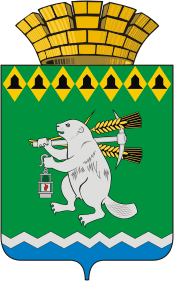 Глава  Артемовского городского округаП О С Т А Н О В Л Е Н И Еот _29.11.2017 	№ __81-ПГ_О проведении публичных слушаний по рассмотрению проекта планировки территории и проекта межевания территории для формирования земельного участка, расположенного в г. Артемовском Свердловской области по ул. Куйбышева, для строительства газопровода высокого давления для газоснабжения производственной базы, расположенной по адресу: г. Артемовский Свердловской области, ул. Куйбышева, д.8председателя Территориального органа местного самоуправления села Большое Трифоново от 15.01.2007 № 3, Руководствуясь статьей 46 Градостроительного кодекса Российской Федерации, статьей 28 Федерального закона от 06.10.2003 № 131-ФЗ «Об общих принципах организации местного самоуправления в Российской Федерации», Положением «О порядке  организации и проведении публичных слушаний на территории Артемовского  городского округа», принятым решением Артемовской Думы от 22.12.2005 № 612 (с изменениями), статьями 17, 28 Устава Артемовского городского округа,ПОСТАНОВЛЯЮ:1. Провести публичные слушания по рассмотрению проекта планировки территории и проекта межевания территории для формирования земельного участка, расположенного в г. Артемовском Свердловской области по                        ул. Куйбышева, для строительства газопровода высокого давления для газоснабжения производственной базы, расположенной по адресу:                                  г. Артемовский Свердловской области, ул. Куйбышева, д.8. 2. Организатором проведения публичных слушаний определить Комитет по архитектуре и градостроительству Артемовского городского округа (Булатова Н.В.).3. Назначить проведение публичных слушаний по рассмотрению проекта планировки территории и проекта межевания территории для формирования земельного участка, расположенного в г. Артемовском Свердловской области по ул. Куйбышева, для строительства газопровода высокого давления для газоснабжения производственной базы, расположенной по адресу: г. Артемовский Свердловской области, ул. Куйбышева, д.8,  на 21 декабря 2017 года в 17-30 в кабинете № 2 Комитета по архитектуре и градостроительству Артемовского городского округа по адресу: Свердловская область, г. Артемовский, ул. Ленина, 19.Предложения и рекомендации участников публичных слушаний по обсуждаемому вопросу принимать до 20 декабря 2017 года в  приемной Комитета по архитектуре и градостроительству Артемовского городского округа  по адресу: Свердловская область, г. Артемовский, ул. Ленина, 19.4. Утвердить повестку проведения публичных слушаний (Приложение).5. Определить   председательствующим   на   публичных   слушаниях председателя Комитета по архитектуре и градостроительству Артемовского городского округа Булатову Н.В.6. Комитету по архитектуре и градостроительству Артемовского городского округа (Булатова Н.В.) организовать размещение в месте приема предложений и рекомендаций участников публичных слушаний по адресу, указанному в пункте 3 настоящего постановления, материалов информационного характера и  выставки-экспозиции демонстрационных материалов проекта планировки территории для формирования земельного участка, расположенного в г. Артемовском Свердловской области по                        ул. Куйбышева, для строительства газопровода высокого давления для газоснабжения производственной базы, расположенной по адресу:                                  г. Артемовский Свердловской области, ул. Куйбышева, д.8.7. Срок проведения публичных слушаний наступает с момента официального опубликования настоящего постановления в газете «Артемовский рабочий» и истекает со дня опубликования итогового документа, принятого на публичных слушаниях.8. Организационно-техническое и информационное обеспечение проведения публичных слушаний возложить на Комитет по архитектуре и градостроительству Артемовского городского округа (Булатова Н.В.).9.  Постановление  опубликовать  в  газете  «Артемовский рабочий»  и  разместить на официальном сайте Артемовского городского округа в информационно-телекоммуникационной сети «Интернет».10.  Контроль за исполнением постановления оставляю за собой.Глава Артемовского городского округа                                      А.В. СамочерновПриложение к постановлению главы Артемовского городского округа от __________ № ______Повестка проведения  публичных слушаний по проекту планировки территории и проекта межевания территории для формирования земельного участка, расположенного в г. Артемовском Свердловской области по                                     ул. Куйбышева, для строительства газопровода высокого давления для газоснабжения производственной базы, расположенной по адресу:                                  г. Артемовский Свердловской области, ул. Куйбышева, д.821 декабря 2017 годаМесто проведения: Свердловская область, г. Артемовский, ул. Ленина, 19, кабинет № 2 Комитета по архитектуре и градостроительству Артемовского городского округа.Время проведения: 17-30Повестка:         1. Обсуждение проекта планировки территории и проекта межевания территории для формирования земельного участка, расположенного в                         г. Артемовском Свердловской области по ул. Куйбышева, для строительства газопровода высокого давления для газоснабжения производственной базы, расположенной по адресу: г. Артемовский Свердловской области,                              ул. Куйбышева, д.8.2. Принятие итогового документа публичных слушаний.Председательствующий                                                                    Н.В. Булатова     СОГЛАСОВАНИЕпроекта постановленияглавы Артемовского городского округа «О проведении публичных слушаний по рассмотрению проекта планировки территории и проекта межевания территории для формирования земельного участка, расположенного в г. Артемовском Свердловской области по                        ул. Куйбышева, для строительства газопровода высокого давления для газоснабжения производственной базы, расположенной по адресу:                                  г. Артемовский Свердловской области, ул. Куйбышева, д.8  Постановление разослать: Комитету по архитектуре и градостроительству Артемовского городского округа.Исполнитель: Председатель КАГ Булатова Н.В., 2-42-68ДолжностьФамилия и инициалыСроки и результаты согласованияСроки и результаты согласованияСроки и результаты согласованияДолжностьФамилия и инициалыДата поступ-ления на согласованиеДата согласо-ванияЗамечания и подписьИ.о. заведующего юридическим отделом Администрации Артемовского городского округа Белозерова О.М.Заведующий отделом организации и обеспечения деятельности Администрации Артемовского городского округа Суворова М.Л.Заместитель главы Администрации Артемовского городского округа – начальник Управления по городскому хозяйству и жилью Администрации Артемовского городского округа Миронов А.И.